MINISTERSTWO ROZWOJU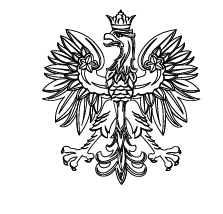 Departament Handlu i Współpracy MiędzynarodowejZespół Międzynarodowych Organizacji i Zamówień PublicznychINFORMATOR  1 / 2020Aktualności:Dotacje dla przedsiębiorców na nawiązanie współpracy z organizacjami międzynarodowymi są już dostępne. Program Go to Brand będący poddziałaniem 3.3.2 Programu Operacyjnego Inteligentny Rozwój 2014-2020,  zapewnia wsparcie finansowe na pokrycie części kosztów działań promocyjnych realizowanych przez przedsiębiorców planujących rozwój eksportu.  Od roku 2020 program ten został rozszerzony i  zapewnia dofinansowanie także do działań podejmowanych przez firmy  za granicą a polegających na nawiązywaniu  współpracy z organizacjami międzynarodowymi.W ramach rozszerzonego programu mali i średni przedsiębiorcy mogą uzyskać dofinansowanie: kosztów udziału w targach, konferencjach i seminariach organizowanych przez organizacje międzynarodowe oraz kosztów misji wyjazdowych lub przyjazdowych, których celem jest prezentacja przedstawicielom organizacji międzynarodowych potencjału i możliwości wytwórczych polskiej firmy.Mały lub średni przedsiębiorca może ubiegać się o wsparcie finansowe na pokrycie części kosztów działań promocyjnych, zgodnych z katalogiem kosztów kwalifikowanych. Maksymalna łączna wartość wydatków kwalifikowanych, które mogą zostać objęte wsparciem finansowym, może wynosić 1 mln zł. a maksymalne dofinansowanie może wynieść 625.670 złProgram „Go to Brand” wspiera małych i średnich przedsiębiorców prowadzących działalność w 12 polskich branżach priorytetowych, które posiadają potencjał zarówno eksportowy, jak i wizerunkowy do budowania silnej i rozpoznawalnej Marki Polska. Są to:branża sprzętu medycznegobranża maszyn i urządzeńbranża kosmetycznabranża tzw. Moda Polska obejmująca  sektor odzieżowy, obuwniczy, galanteryjny oraz jubilerskibranża IT/ICTbranża meblarskabranża biotechnologii i farmaceutykówbranża usług prozdrowotnychbranża polskich specjalności żywnościowychbranża budowy i wykańczania budowlibranża jachtów i łodzi rekreacyjnychbranża części samochodowych i lotniczychPolska Agencja Rozwoju Przedsiębiorczości jest operatorem tego programu , wnioski będzie przyjmować od dnia 11 lutego 2020 r. do dnia 11 marca 2020 r. szczegółowe informacje są umieszczone na stronie https://www.parp.gov.pl/component/grants/grants/go-to-brandKomunikaty o przetargach NATO są teraz umieszczane na stronie Ministerstwa Rozwoju (MR): https://www.gov.pl/web/rozwoj/przetargi-nato. Strona z informacjami o przetargach organizacji międzynarodowych www.przetargi-miedzynarodowe.gov.pl, pozostała bez zmian.W mediach społecznościowych MR jest do obejrzenia skrócona wersja filmu promującego udział przedsiębiorców w przetargach organizacji międzynarodowych. Zainteresowanym instytucjom a także przedsiębiorcom możemy udostępnić do wykorzystania wersje pełną trwającą 129s. Zapotrzebowanie na film animowany prosimy przesyłać na adres mzp@mpit.gov.pl, MR ponownie wykupiło na rok 2020 dostęp do wyszukiwarki przetargów międzynarodowych. Wyszukiwarka umożliwia wyszukanie ogłoszonego przez organizację międzynarodową, w jednym z ok 130 krajów, przetargu. Zachęcamy do zgłaszania do nas informacji jakich zleceń poszukujecie i w jakim regionie świata. Dysponując takimi informacjami możemy, wyszukać zamówienie, które może odpowiadać Państwa potencjałowi eksportowemu. Informacje o potencjalnie ciekawych przetargach ogłaszane są także na stronie: https://www.gov.pl/web/rozwoj/przyklady-miedzynarodowych-przetargow-publicznych. W roku 2019 zamieściliśmy na tej stronie prawie 100 informacji o różnych przetargach.Informacje:Zachęcamy do zapoznania się z informacjami o ogłoszonych ostatnio przetargach NATO. Komunikaty publikowane są na stronie: https://www.gov.pl/web/rozwoj/przetargi-nato-ogloszeniaW dniach 26 – 28 maja 2020 odbędzie się bardzo ciekawa konferencja organizowana przez NCIA – NITEC’20. Wiodącym tematem tegorocznej konferencji będzie wykorzystywanie innowacji w czterech kluczowych dla NATO obszarach: technologii, danych, procesach i kapitale ludzkim. W konferencji powinny wsiąść udział firmy z branży IT/ICT zainteresowane współpraca z NATO ponieważ jej główną częścią jest prezentacja planów zakupowych Agencji NCIA na najbliższe lata. Udział w organizowanych warsztatach zakupowych umożliwia wcześniejsze zapoznanie się z planowanymi przetargami, zadanie pytań na temat przewidywanych wymagań technicznych i procedur przetargowych. Warszawa, 10.01.2020 rok